一、組織系統(一)組織結構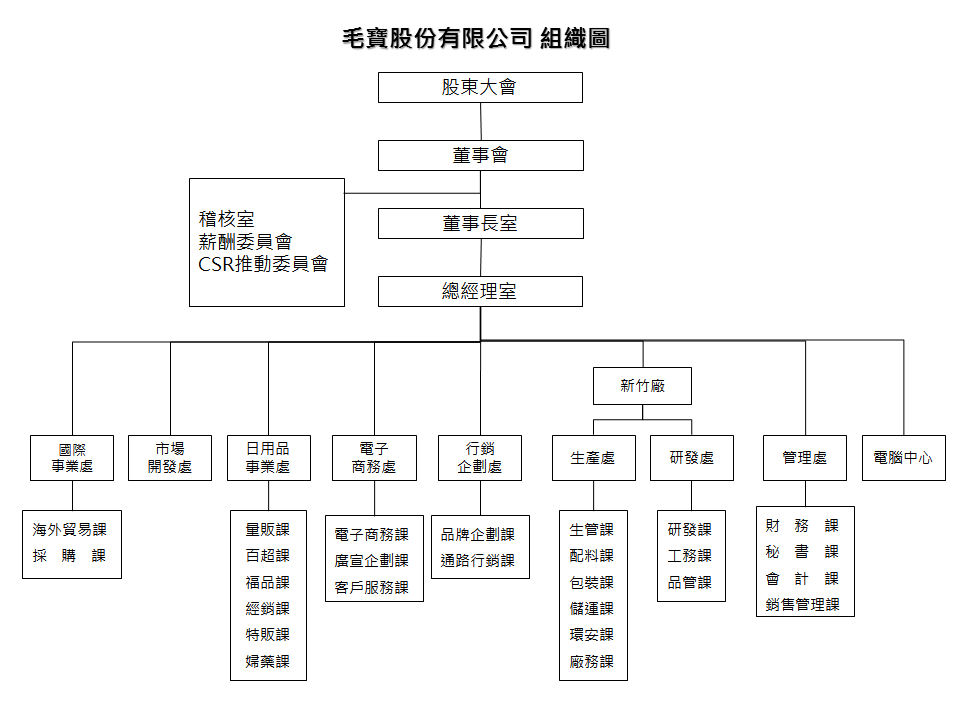  (二)經營團隊&各主要部門所營業務 (三)功能性委員會   a.薪酬委員會為健全本公司董事、監察人及經理人薪資報酬制度，爰依「股票上市或於證券商營業處所買賣公司薪資報酬委員會設置及行使職權辦法」第三條之規定，訂定本薪資報酬委員會組織規程，以資遵循。本委員會成員人數為三人，由董事會決議委任之，其中一人為召集人。本委員會成員之專業資格與獨立性，應符合薪酬委員會職權辦法第五條第六條之規定。本委員會成員之任期與委任之董事會屆期相同。本年度依法共召開兩次會議進行審議董事及監察人出席董事會車馬費、酬勞及董事長、董事及經理人每月薪資結構及給付金額。b.CSR推動委員會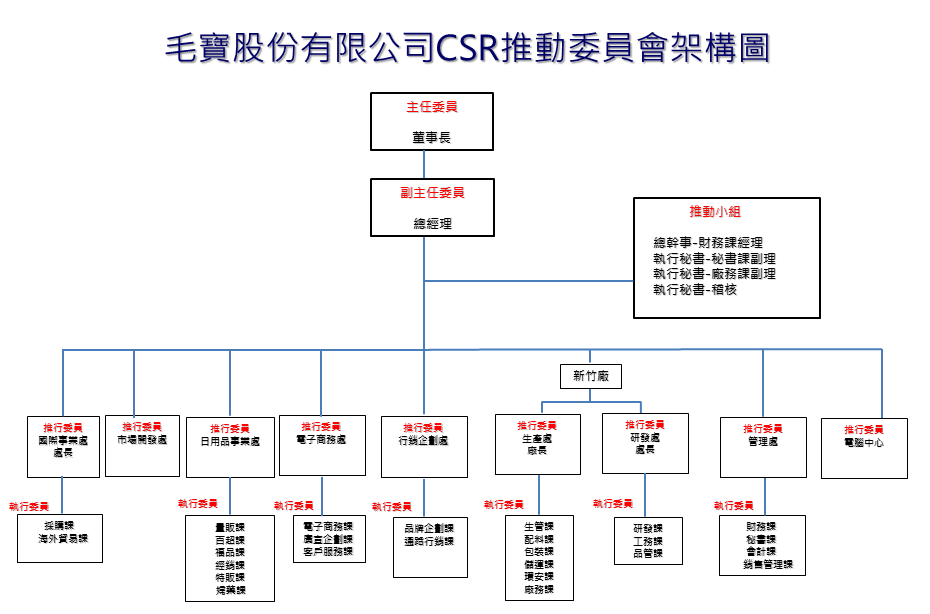 部門經理人主要職掌董事長室吳瑞華董事長企業長期經營方針及年度策略、企業資源整合、企業風險預防及智慧財產管理。總經理室陳逸弘總經理企業年度策略、行銷業務、生產管理及總管理處督導等業務。稽核室黃惠蘭負責內部稽核業務之規劃與執行及改進成效之追查。生產處林金龍廠長負責產品之生產製造、流程控制、原物料及庫存管理、產品運送等業務。研發處黃玉章處長產品研究開發、改善提昇功能、樣品開發等事項。市場開發處焦玉蘭經理負責新市場及中國市場之推廣及開發業務。國際事業處劉文偉處長負責國內外原物料之採購及新供應商開發；外銷市場之開拓。日用品事業處陳逸弘總經理負責國內市場業務推廣、客戶報價、產品企劃等業務。行銷企劃處楊子芸經理依據品牌行銷活動共同研擬通路行銷規劃、促銷活動效益分析與管理、市場及通路資訊回饋。電子商務處劉詩玉主任負責國內B to C市場業務之推廣、新品開發、市場資訊收集、產品企劃等業務。管 理 處羅梅珠副理 負責員工任用、晉升、訓練、退休等人事行政業務；事務性用品之採購業務。 管 理 處趙佳玲經理公司財務作業、財務督導與異常協助、上市公司治理遵行、董事會議運作及海外財務監督。管 理 處陳宣汝經理會計帳務、稅務作業、存貨及成本管理及分析等作業。電腦中心呂金霙經理應用系統規劃及管理、作業系統管理、硬體設備管理及資訊安全管理。職 稱姓 名選(就) 任日期任期主要經（學）歷薪酬委員林峻樟106.06.153年輔仁大學國貿系畢薪酬委員蘇亮106.06.153年淡江大學管理資訊研究所畢薪酬委員黃建誠106.06.153年美國明尼蘇達大學法學碩士職稱主要職掌主任委員負責CSR方向與目標之制訂。副主任委員負責依照CSR方向與目標展開行動方案。推動小組負責依照CSR方向與目標展開行動方案之推動、監督、檢討、改善與跟催。推行委員負責依照CSR責任目標展開行動方案之推動、監督、檢討、改善。執行委員負責依照CSR責任目標展開行動方案之推動、報告、改善。